El Consejo Directivo de la Superintendencia del Sistema Financiero, con base a la facultad que le otorga el literal c) del artículo 10 de la Ley Orgánica de la Superintendencia del Sistema Financiero y para facilitar la aplicación de los artículos 61, 89 y 167 de la Ley de Bancos y del artículo 106 de la Ley de Bancos Cooperativos y Sociedades de Ahorro y Crédito, emite las: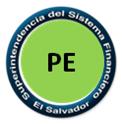 NORMAS PARA LA GENERACIÓN DE INFORMACIÓN DE LOS DEPÓSITOS MONETARIOS Y SUS TITULARESCAPÍTULO IOBJETO Y SUJETOS OBLIGADOSObjetoArt. 1.- El objeto de estas Normas es que los sujetos obligados cuenten con información básica de manera uniforme de los depósitos monetarios, así como de los titulares de éstos, estableciéndose para tal efecto, un conjunto de archivos que deberán estar a la disposición de la Superintendencia del Sistema Financiero para su verificación. El Instituto de Garantía de Depósitos podrá acceder y verificar la información a través de la Superintendencia de conformidad al procedimiento establecido en el artículo 166 de la Ley de Bancos y de forma irrestricta a partir del momento que un banco se encuentre en proceso de regularización, de acuerdo con lo establecido en el artículo 89 de la misma Ley. (1)En el caso de los Bancos Cooperativos, estos se regirán de acuerdo a lo establecido en el artículo 106 de la Ley de Bancos Cooperativos y Sociedades de Ahorro y Crédito cuyas disposiciones relativas a las Garantías de Depósitos y al proceso de regularización les serán aplicables de conformidad a lo dispuesto en el titulo cuarto y sexto de la Ley de Bancos, respectivamente. (1)El cumplimiento de estas Normas dará por superado el anexo No. 1 de las Normas Técnicas para Informar los Depósitos Garantizados (NRSF-01), debiendo omitirse la remisión de archivos o documentos físicos que contengan información de los depositantes, a la Superintendencia. (1)SujetosArt. 2.- Los sujetos obligados al cumplimiento de estas Normas son:Los bancos constituidos en El Salvador;Las sucursales de bancos extranjeros establecidas en el país;Las sociedades de ahorro y crédito; yLos bancos cooperativos. Derogado segundo inciso (1)CAPÍTULO IICARACTERISTICAS DE LA INFORMACIÓN QUE DEBE ESTAR A DISPOSICIÓNArchivosArt. 3.- Los archivos que las entidades deben mantener en sus oficinas para disposición de la Superintendencia y del Instituto, son los siguientes: (1)Estos archivos deberán de poder relacionarse entre sí a través del número único de cliente, por lo que dicho número deberá estar en el mismo formato en todas las tablas donde se incluya.Estructura de datos (1)Art. 4.- Las estructuras de datos de los archivos deben ser únicamente en archivos de texto plano, de conformidad con los detalles y características establecidos en el Anexo No. 1 de las presentes Normas. (1)ValidadorArt. 5.- Las entidades están obligadas a efectuar validaciones de la información y a actualizar los procesos de validación cuando la Superintendencia comunique que se ha efectuado algún cambio. Las validaciones a efectuar se detallan en el Capítulo IV de estas Normas. (1)ActualizaciónArt. 6.- La información contenida en los archivos mencionados en el artículo 3 de estas Normas, deberá mantenerse actualizada con los datos que provengan de los sistemas de producción de las entidades, la cual deberá generarse de forma automática y bajo procedimientos establecidos, al cierre de cada mes, a más tardar dentro de los primeros diez días hábiles del mes subsiguiente. (1)Deberá enviarse carta informativa a la Superintendencia y al Instituto de Garantía de Depósitos, indicando nombre y cargo del funcionario responsable de la veracidad y razonabilidad de los datos, medio utilizado para guardar la información, nombre de la persona encargada de ejecutar el proceso de validación a través del aplicativo proporcionado por la Superintendencia; así como la localización de la información. La carta informativa deberá enviarse durante los primeros 10 días hábiles del mes de marzo de cada año, a través de los medios que pongan a disposición ambas instituciones, los cuales podrán ser electrónicos; debiendo además actualizarse en caso de haber cualquier cambio en la información a más tardar durante los 10 días siguientes de realizado el cambio. (1)Inciso derogado (1)RespaldoArt. 7.- Cada entidad deberá tener en Dispositivos de Almacenamiento Extraíbles (USB), o en otro dispositivo de almacenamiento de similar naturaleza y fácil acceso para la Superintendencia y el Instituto, los archivos de información mencionados en el artículo 3 de las presentes Normas. (1)Los dispositivos de almacenamiento extraíbles a que se refiere el inciso primero del presente artículo, deberán ser resguardos en las bóvedas de la entidad y de conformidad a las políticas de seguridad informática aprobadas por su Junta Directiva.Inciso derogado (1)El respaldo (backup), deberá ser validado a efectos de verificar que se ha efectuado en debida forma. (1)Art. 7-A.- El Dispositivo al que hace referencia el artículo 7 de las presentes Normas, deberá incluir como mínimo, la información siguiente: (1)Datos de los últimos 3 cierres mensuales de los archivos requeridos en el artículo 3 de las presentes Normas; (1)Información técnica del proceso de generación y transformación de la información; (1)Código fuente del módulo que genera la información; (1)Manual de usuario del módulo que genera la información; (1)Carta de la persona que genera la información; (1)Nombre de la persona que resguarda la información; se deberá proporcionar nombre de la persona responsable de la misma, nombre del operador que realizó la copia, el contenido del respaldo, medio y aplicativo de respaldo con su versión y proveedor, si aplicare; y (1)Cuadraturas con el balance. (1)Alcance de información disponibleArt. 8.- Las entidades deberán mantener a disposición el cien por ciento de la información de los clientes con todas sus operaciones de conformidad con el detalle establecido en el Capítulo siguiente. El Número de Identificación Único (NIU) del cliente que la entidad le asigne deberá ser unívoco y su asignación deberá evitar errores de homónimos. El NIU deberá permitir identificar tanto las operaciones activas como pasivas de cada cliente con la entidad.Formato de Cantidades Art. 9.- Las cantidades monetarias deberán estar expresadas en dólares de los Estados Unidos de América, con dos decimales.Identificación de las PersonasArt. 10.- La identificación de los clientes sean estas personas naturales, jurídicas o patrimonios autónomos, se hará mediante el Número de Identificación Único asignado por cada entidad (NIU) y un segundo documento complementario, sea este el Número de Identificación Tributaria (NIT), el Documento Único de Identidad (DUI) u otro documento de identificación permitido vigente, de conformidad con las Normas Técnicas dictadas por el Comité de Normas del Banco Central de Reserva de El Salvador y las políticas internas de cada entidad. (1)Las entidades deberán buscar el mecanismo de actualización y depuración de sus bases de datos correspondientes a los clientes en general, ya sea por medio del Número de Identificación Único (NIU), Número de Identificación Tributaria (NIT) o del Documento Único de Identidad (DUI), ya que estos representan la llave de consolidación de los depósitos individuales (titular único) o mancomunados por titularidad en copropiedad o propiedad alternativa de un depositante, así como la llave para consolidar préstamos y otras operaciones financieras en el Sistema Financiero.CAPÍTULO IIINOMENCLATURA PARA LA ASGINACIÓN DEL NOMBRE DE LOS ARCHIVOS (1)DescripciónArt. 11.- Los nombres de los archivos que forman parte de las estructuras requeridas para cada uno de los archivos enunciados en el artículo 3 de las Presentes Normas, deberán nombrarse de acuerdo con una nomenclatura específica, la cual estará conformada por 13 caracteres de acuerdo con el detalle siguiente: (1)Los archivos CTRI y accionistas deberán nombrarse de acuerdo con las normativas  NPB4-17 y NPB4-12, respectivamente. Para Bancos Cooperativos no aplica lo referente a la información de accionistas. En el caso del archivo COES, en formato XML, según estructura requerida en las normas NPB4-16 o NPNB4-04; dependiendo del tipo de entidad financiera de la que se trate. (1)Derogado tercer inciso (1)Los archivos se han de almacenar sin asignarle ninguna clave o password.Derogado quinto inciso (1)Derogado sexto inciso (1)La descripción y las características de los campos de los archivos requeridos se detallan en el Anexo No.1 de las presentes Normas. (1)Documentación de transformación de informaciónArt. 12.- Cada entidad deberá elaborar y actualizar un documento que contenga el detalle de los cálculos y operaciones que se hacen para transformar la información de sus respectivos sistemas a la requerida en las presentes Normas.Los procesos para la generación de los archivos requeridos en las presentes Normas deberán ejecutarse en cualquier fecha del año. Adicionalmente, se requiere que en el medio de almacenamiento extraíbles (USB) de resguardo, o en otro dispositivo de almacenamiento de similar naturaleza y fácil acceso para la Superintendencia y el Instituto, se incluya el código actualizado, manual de usuario y manual técnico del proceso. (1)Deberán informar a la Superintendencia, el nombre y cargo de la persona responsable de resguardar dicho documento, su ubicación en la entidad, dirección personal, teléfonos para comunicarse con ella y la dirección electrónica de la misma.CAPÍTULO IVSISTEMA DE VALIDACIÓN DE INFORMACIÓN CONTABLEValidacionesArt. 13.- Con el objeto de que la información proporcionada satisfaga los estándares mínimos de consistencia y calidad, de manera que le permita a la Superintendencia cumplir con sus fines; antes del resguardo de la información, cada entidad deberá efectuar ciertas conciliaciones con las cifras que contiene su Balance Mensual, considerándose como válida la información contable.Deberá documentarse la conciliación efectuada, agregando los archivos Word, Excel y otros generados para realizar la cuadratura contable del mes correspondiente; debiendo ser copiados al medio de respaldo al que se refiere el artículo 7, inciso cuarto de las presentes Normas. En esta conciliación se han de detallar los ajustes que se realizan, relacionados con cuentas con algún tipo de restricción, ajustes por conversión de moneda u otros dependiendo de las características de cada entidad. (1)Las siguientes validaciones son aplicables para las instituciones que manejan su contabilidad a través del Catálogo de Cuentas de Bancos.Las validaciones que se realizarán entre los archivos requeridos en las presentes Normas y el Sistema Contable Estadístico (COES), son:Adicionalmente, las entidades validarán que no se han incluido saldos por sobregiros en ninguno de los registros de depósitos.La carta generada por el validador deberá ser remitida a la Superintendencia al cierre de cada mes, a más tardar dentro de los primeros diez días hábiles del mes subsiguiente. (1)CAPÍTULO VOTRAS DISPOSICIONES Y VIGENCIAResponsabilidadArt. 14.- Los directores, gerentes y empleados responsables de la razonabilidad y de la revisión de la información que se tendrá a disposición de la Superintendencia, responderán en su calidad personal por los errores, omisiones e irregularidades que ésta contenga; de comprobarse irregularidades de la información resguardada, serán sancionados de conformidad a lo establecido en la Ley de Bancos. La información resguardada para estos efectos puede ser modificada dentro del plazo establecido para su actualización, vencido éste se considerará definitiva; sin embargo, la entidad puede solicitar la sustitución de la misma, justificándolo apropiadamente, no obstante haber sido autorizada para ello, la información se considerará no actualizada si se hace fuera del plazo para los efectos legales pertinentes.Visitas in situArt. 15.- Las entidades deberán facilitar la descarga de la información desde los archivos requeridos en las presentes Normas hacia un servidor de la misma entidad, al cual se proporcione el acceso a la Superintendencia para su utilización. Para ello, cada entidad deberá proporcionar los medios de interconexión a dicho servidor, usuario y clave de acceso así como cualquier otra información o apoyo necesario para acceder a la Base de Datos donde se encuentra la información a que se refieren las presentes Normas. (1)Las entidades reguladas deberán facilitar la información para su verificación a la Superintendencia o al Instituto de Garantía de Depósitos en un Dispositivo de Almacenamiento Extraíble (USB), o en otro dispositivo de almacenamiento de similar naturaleza y fácil acceso para la Superintendencia y el Instituto. (1)Tanto la Superintendencia como el Instituto de Garantía de Depósito podrán solicitar información adicional relacionada, tal como la documentación física de las cuentas de depósitos y otras con el objeto de verificar la veracidad y exactitud de la información que se presenta en los archivos solicitados en las presentes esta Normas.En las visitas in situ, se podrá solicitar una demostración del proceso de generación de información para validar los procesos automáticos y, si los hubiere, los procesos manuales. (1)Auditoría InternaArt. 16.- La Unidad de Auditoría Interna de las entidades con el apoyo de sus auditores en sistemas, deberán informar a su Junta Directiva y a la Superintendencia, en los primeros quince días hábiles de cada trimestre, sobre los resultados de las actividades siguientes:Revisión de los plazos y períodos en que son generados los archivos, así como verificar que se practiquen las validaciones requeridas;Constatación de la documentación de los procesos y cálculos para la transformación de los datos de sus sistemas de información a los requeridos por la presente Norma;Determinación de la exactitud, veracidad y cumplimiento de la información generada para la Superintendencia, de acuerdo a lo expresado en las presentes Normas; y Verificación de los controles efectuados al sitio de resguardo de la información.Adicionalmente anexo a ese informe, Auditoría Interna deberá remitir a la Superintendencia, cada tres meses reporte del total de observaciones que se encontraron al ejecutar el programa validador específico para las presentes Normas que será proporcionado por la Superintendencia. Este reporte no detallará las observaciones, será únicamente un conteo, y solamente el correspondiente al último mes del trimestre que se reporta.Trámites en proceso Art. 17.- Los trámites, procedimientos y recursos promovidos que estuvieren pendientes a la fecha de la vigencia de estas Normas, se continuarán tramitando según las Normas para la Generación de Información de los Depósitos Monetarios y sus Titulares (NPB4-35) en el que fueron iniciados.DerogatoriasArt. 18.- A partir de la vigencia de estas Normas, quedan derogadas las “Normas para la Generación de Información de los Depósitos Monetarios y sus Titulares (NPB4-35)”, aprobadas por el Consejo Directivo de la Superintendencia, en sesión No. CD-26/04, del siete de julio de dos mil cuatro.Aspectos no previstos (1)Art. 19.- Los aspectos no previstos en materia de regulación en las presentes Normas serán resueltos por el Banco Central de Reserva de El Salvador por medio de su Comité de Normas. (1)VigenciaArt. 20.- Estas disposiciones entrarán en vigencia a partir del uno de febrero de dos mil diez.MODIFICACIONES: Modificaciones a los artículos 1,2,3,4,5,6,7,10, 11, 12, 13, 15, 19 y Anexo No.1 y adición del artículo 7-A, aprobadas por el Banco Central de Reserva de El Salvador por medio de su Comité de Normas en Sesión No. CN-08/2022 de fecha 23 de septiembre de dos mil veintidós, con vigencia a partir del 10 de octubre de dos mil veintidós.Modificaciones al artículo 13 por consistencia con Manual de Contabilidad para Instituciones Captadoras de Depósitos y Sociedad Controladora (NCF-01), aprobado por el Comité de Normas del Banco Central de Reserva de El Salvador, en Sesión No. CN-02/2023 de fecha 17 de marzo de dos mil veintitrés, con vigencia a partir del 01 de enero de dos mil veinticuatro.Anexo No. 1 (1)DESCRIPCIÓN Y CARACTERÍSTICAS DE LOS ARCHIVOSLa información contenida en cada una de las tablas es de carácter obligatorio y no deberán contener datos vacíos o nulos, a excepción de los especificados en la descripción de cada uno de los campos.Las estructuras de datos de los archivos deberán ser archivos de texto que deben contener las siguientes características: (1)Como separador de columnas se utilizará el pipe (“|”). Se deberá evitar el uso indebido de este carácter pipe (“|”), por lo que consecuentemente, dicho carácter se deberá utilizar única y exclusivamente para separar una columna de otra.En los casos que no se cuenta con información de alguno de los campos o cuando la información no es requerida de conformidad las especificaciones de cada archivo; se deberá utilizar el pipe (“|”) de manera consecutiva sin dejar espacios en blanco.Cuando el tamaño del campo indicado en el “Tipo de Dato” sea menor al definido en la norma no deberá agregarse ningún carácter para completar el máximo del campo, es decir inmediatamente después del dato se deberá separar la columna con el carácter pipe (“|”).Cuando el tamaño de algún campo indicado en el “Tipo de Dato” sea mayor al definido en la norma, la información deberá truncarse el en carácter máximo definido en la norma e inmediatamente separar la columna con el pipe (“|”).  El carácter pipe (“|”) no computara dentro del máximo de caracteres de cada campo. (1)Archivo de Clientes. CLIENTE. (1)Este archivo debe contener la descripción de los datos generales de los depositantes de cada entidad. Se comprende que las expresiones persona o personas, es extensiva para todos los clientes de la entidad. Los campos que debe contener este archivo son los siguientes:2- Archivo de Depósitos.  DEPÓSITOS (1)Este archivo contiene el detalle de los depósitos por tipo de producto y cuentas que tengan los clientes de la entidad. (1)Este archivo (Depósitos), se relaciona con el archivo de Clientes (CLIENTE), por medio del campo NIU. (1)Los campos que deben aparecer en este archivo son los siguientes:3.- Archivo de Documentos de Cliente. DOCS CLIENTE (1)Este archivo deberá contener todos los documentos de identificación vigentes, registrados en las bases de datos de las entidades para cada uno de los clientes. Se deberán expresar de conformidad con la lista de valores requerida el campo cod_doc. (1)Este archivo se relaciona con el archivo de clientes, por medio del campo NIU. (1)Los campos que deben aparecer en este archivo son los siguientes:4.- Archivo de Titulares (1)Archivo que contendrá el detalle de los titulares de cada uno de los productos utilizados por la entidad, deberán estar de acuerdo al tipo de titularidad especificada en el depósito. Deberá contener tantos registros como titulares se especifique en cada una de las cuentas registradas en la tabla Depósitos.Los registros incluidos en esta tabla, deberán existir en la tabla de clientes. Esta tabla se deberá relacionar con la de clientes a través del NIU y con depósitos a través de NIU y número de cuenta.5.- Archivo que contiene el Catálogo de Agencias (1)Este archivo contiene la información mínima de las agencias utilizadas por la entidad. (1)Este archivo (AGENCIAS) se relaciona con el archivo de Clientes (CLIENTE), por medio del campo agencia.Los campos que deben aparecer en este archivo son los siguientes:Derogado Archivo de Certificados de Inversión (1)6.- Archivo Productos (1)Este archivo contendrá el catálogo de productos utilizado por la entidad, deberán estar de acuerdo a la información colocada en el campo cod_prod de la tabla DEPÓSITOS. (1)7.- Archivo de funcionarios y empleados de la entidad. FUNCIONARIOS Y EMPLEADOS. (1)Contiene la información relacionada con cada uno de los empleados y funcionarios de la entidad. (1)Este archivo se relaciona con el archivo de clientes, por medio del campo NIU.Los campos que deben aparecer en este archivo son los siguientes:8.- Archivo de Resumen de Depósitos Garantizados (1)Contiene la información relacionada a la certificación de depósitos garantizados, la cual se utilizaría para dar cumplimiento al inciso segundo del Artículo 173 de la Ley de Bancos. (1)Este archivo se relaciona con el archivo de clientes, por medio del campo NIU. Los campos que deben aparecer en este archivo son los siguientes: (1)9- Archivo de AccionistasLos mismos archivos que se le remiten a la Superintendencia para efectos de la Normativa Procedimiento de Recolección de Información para el Registro Público de Accionistas de Bancos, Financieras y Sociedades de Seguros NPB4-12 incluyendo el NIU correspondiente, si aplicare, y en caso contrario, establecer como (N/A), debiendo mantenerse a disposición y ser resguardados de conformidad con las presentes Normas, para efectos de su utilización en las instalaciones de cada entidad. (1)Para el caso de bancos cooperativos no aplica este tipo de normativa.10- Archivo de Activos de Riesgos Los mismos archivos que se le remiten a la Superintendencia para efectos de la normativa sobre el procedimiento para la recolección de datos del Sistema Central de Riesgos NPB4-17 dependiendo del tipo de entidad financiera de la que se trate; incluyendo el NIU correspondiente, deberán mantenerse a disposición y ser resguardados de conformidad con esta Norma, para efectos de su utilización en las instalaciones de cada banco.11.- Archivo Información Contable EstadísticaEl mismo archivo en formato XML, que le remiten a la Superintendencia para efectos de la normativa de remisión de información contable financiera, NPB4-16 o la NPNB4-04, dependiendo del tipo de entidad financiera de la que se trate. (1)No.Nombre del ArchivoDescripción General1ClientesClientes de la entidad (1)2Depósitos (1)Información de los depósitos en la entidad. (1)3Documentos clientesDocumento de identificación de los clientes.4TitularesDetalle de los titulares de depósitos, para los casos en que el tipo de titularidad sea copropiedad o propiedad alternativa.5Agencias (1)Nombres y ubicaciones de las agencias de la institución miembro. (1)6Productos (1)Tipos de productos de depósitos que tiene aprobado la Institución. (1)7Funcionarios y empleados (1)Datos de los funcionarios y empleados de la Institución. (1)8Resumen de depósitos garantizados (1)Información disponible de la entidad sobre los depósitos para un posible pago de garantía (1)9AccionistasDatos de los accionistas del banco según requerimiento de la normativa NPB4-12; en el caso de los bancos cooperativos este archivo no se incluirá.10Activos de RiesgoInformación según requerimiento de las normas NPB4-17, dependiendo del tipo de entidad financiera de la que se trate.11Contable estadísticoInformación según requerimiento de las normas NPB4-16 o la NPNB4-04, dependiendo del tipo de entidad financiera de la que se trate. Dato 1 (1)Dato 2 (1)Dato 3 (1)Dato 4 (1)Tipo de archivoFecha de corte Punto Código de la Institución Dato (1)Longitud (1)Descripción (1)1 2 TIPO DE ARCHIVO (1)
Estos caracteres identifican el tipo de archivo, las claves son: 
01 = Clientes 
02 = Depósitos 
03 = Documentos de Clientes 
04 = Titulares 
05 = Agencias 
06 = Productos 
07 = Funcionarios y empleados 08 = Resumen de depósitos garantizados (1)1 2 TIPO DE ARCHIVO (1)
Estos caracteres identifican el tipo de archivo, las claves son: 
01 = Clientes 
02 = Depósitos 
03 = Documentos de Clientes 
04 = Titulares 
05 = Agencias 
06 = Productos 
07 = Funcionarios y empleados 08 = Resumen de depósitos garantizados (1)1 2 TIPO DE ARCHIVO (1)
Estos caracteres identifican el tipo de archivo, las claves son: 
01 = Clientes 
02 = Depósitos 
03 = Documentos de Clientes 
04 = Titulares 
05 = Agencias 
06 = Productos 
07 = Funcionarios y empleados 08 = Resumen de depósitos garantizados (1)1 2 TIPO DE ARCHIVO (1)
Estos caracteres identifican el tipo de archivo, las claves son: 
01 = Clientes 
02 = Depósitos 
03 = Documentos de Clientes 
04 = Titulares 
05 = Agencias 
06 = Productos 
07 = Funcionarios y empleados 08 = Resumen de depósitos garantizados (1)1 2 TIPO DE ARCHIVO (1)
Estos caracteres identifican el tipo de archivo, las claves son: 
01 = Clientes 
02 = Depósitos 
03 = Documentos de Clientes 
04 = Titulares 
05 = Agencias 
06 = Productos 
07 = Funcionarios y empleados 08 = Resumen de depósitos garantizados (1)1 2 TIPO DE ARCHIVO (1)
Estos caracteres identifican el tipo de archivo, las claves son: 
01 = Clientes 
02 = Depósitos 
03 = Documentos de Clientes 
04 = Titulares 
05 = Agencias 
06 = Productos 
07 = Funcionarios y empleados 08 = Resumen de depósitos garantizados (1)1 2 TIPO DE ARCHIVO (1)
Estos caracteres identifican el tipo de archivo, las claves son: 
01 = Clientes 
02 = Depósitos 
03 = Documentos de Clientes 
04 = Titulares 
05 = Agencias 
06 = Productos 
07 = Funcionarios y empleados 08 = Resumen de depósitos garantizados (1)1 2 TIPO DE ARCHIVO (1)
Estos caracteres identifican el tipo de archivo, las claves son: 
01 = Clientes 
02 = Depósitos 
03 = Documentos de Clientes 
04 = Titulares 
05 = Agencias 
06 = Productos 
07 = Funcionarios y empleados 08 = Resumen de depósitos garantizados (1)1 2 TIPO DE ARCHIVO (1)
Estos caracteres identifican el tipo de archivo, las claves son: 
01 = Clientes 
02 = Depósitos 
03 = Documentos de Clientes 
04 = Titulares 
05 = Agencias 
06 = Productos 
07 = Funcionarios y empleados 08 = Resumen de depósitos garantizados (1)2 6 FECHA DE CORTE (1)

Formato: AAMMDD 
En donde AA = últimos dos dígitos del año M 
M = Mes 
DD = Día2 6 FECHA DE CORTE (1)

Formato: AAMMDD 
En donde AA = últimos dos dígitos del año M 
M = Mes 
DD = Día2 6 FECHA DE CORTE (1)

Formato: AAMMDD 
En donde AA = últimos dos dígitos del año M 
M = Mes 
DD = Día2 6 FECHA DE CORTE (1)

Formato: AAMMDD 
En donde AA = últimos dos dígitos del año M 
M = Mes 
DD = Día2 6 FECHA DE CORTE (1)

Formato: AAMMDD 
En donde AA = últimos dos dígitos del año M 
M = Mes 
DD = Día2 6 FECHA DE CORTE (1)

Formato: AAMMDD 
En donde AA = últimos dos dígitos del año M 
M = Mes 
DD = Día3 1 Punto (.) 44 CÓDIGO DE LA INSTITUCIÓN (1)

Es el código asignado a cada institución miembro por parte de la Superintendencia del Sistema Financiero 44 CÓDIGO DE LA INSTITUCIÓN (1)

Es el código asignado a cada institución miembro por parte de la Superintendencia del Sistema Financiero 44 CÓDIGO DE LA INSTITUCIÓN (1)

Es el código asignado a cada institución miembro por parte de la Superintendencia del Sistema Financiero CÓDIGO DE LA INSTITUCIÓN (1)

Es el código asignado a cada institución miembro por parte de la Superintendencia del Sistema Financiero CuentasArchivos de depósitosContable estadístico1Saldo Total de depósitosSumatoria del campo saldo_tot del archivo DEPÓSITOS, con estado activa, inactiva, embargo y otros. Más total de ajustes. (1)Sumatioria de los rubros (característica) 2110, 2111, 2112 y 2114 + Total de ajustes (1) (2)2Depósitos en cuenta corrienteSumatoria del campo saldo_tot del archivo DEPÓSITOS, con estado activa y con cod. prod igual a cuenta corriente. Más ajustes (1)Cuenta 211001 + Ajustes3Depósitos en cuenta de ahorroSumatoria del campo saldo_tot del archivo DEPÓSITOS, con estado activa y con cod_prod igual a cuenta de ahorro. Más total de ajustes (1)Cuenta 211002 + Ajustes4Depósitos a plazoSumatoria del campo saldo_tot del archivo DEPÓSITOS, con estado activa y con cod_prod igual a depósitos a plazo. Más ajustes (1)Sumatoria de las cuentas 2111 y 2112, menos 211202 + Ajustes5Certificados de depósitos para la vivienda y agropecuariosLa sumatoria del campo saldo_tot del archivo DEPÓSITOS, con estado activa y con cod_prod igual a certificados de depósitos para la vivienda y certificados de depósitos agropecuarios. Más Ajustes (1) Cuenta 211202 + Ajustes6Depósitos restringidos e inactivosSumatoria del campo saldito del archivo DEPÓSITOS, con estado entre inactiva, embargo y otros. Más Ajustes (1)Cuenta 2114 + Ajustes# (1)Nombre (1)Descripción (1)Obligatorio (1)Formato (1)Tamaño (1)Formato en archivo (1)1NIU (1)Número de Identificación Único asignado por la entidad a un determinado ClienteSIAlfanumérico2525(A)2Primer NombrePrimer nombre de la persona natural, cliente de la entidad.   Al menos deberá existir el primer nombre de la persona y este deberá venir completo, no abreviar y no sustituirse por la inicial y un punto.NOAlfanumérico3030(A)3Segundo NombreSegundo nombre de la persona natural, cliente de la entidad en caso posea.NOAlfanumérico3030(A)4Tercer NombreTercer nombre    de la persona natural, cliente de la entidad, en caso posea.NOAlfanumérico3030(A)5Primer ApellidoPrimer Apellido de la persona natural, cliente de la entidad.    Al igual que el primer nombre deberá existir primer apellido.
Deberá venir completo, no abreviar y no sustituirse por la inicial y un punto.NOAlfanumérico3030(A)6Segundo ApellidoSegundo apellido de la persona natural, cliente de la Entidad. Al igual que el primer apellido deberá existir segundo apellido. En caso de existir   deberá   venir completo, no abreviar     y no sustituirse por la inicial y un punto.NOAlfanumérico3030(A)7Apellido de casadaApellido de casada de la persona natural, si en caso lo hubiera. Deberá venir               completo, no abreviar y no sustituirse por la inicial y un punto.NOAlfanumérico3030(A)8Razón socialRazón Social. Este campo tendrá datos si el tipo de persona es persona jurídica para las personas naturales deberá estar vacío.NOAlfanumérico8080(A)9Tipo de personaTipo de Persona
1 = Natural2 = Jurídica3 = Patrimonio4 = OtrosSIAlfanumérico1A10NacionalidadNacionalidad
De acuerdo a NPB4-32, Anexo, A “Códigos de Países del NIT”SIAlfanumérico44(A)11Actividad EconómicaGiro o Actividad Económica de la empresa o persona natural, se deberá indicar la actividad principal de la empresa o la actividad que le genera el mayor flujo de caja, debiendo coincidir dicho código con el asignado por el Ministerio de Hacienda, para efectos de la declaración del    Impuesto a la Transferencia de Bienes Muebles y a la Prestación de Servicios.
Codificación de acuerdo a NPB4-32, Anexo B “Giros de Empresa o Actividad Económica”SIAlfanumérico66(A)12Sector GeográficoCódigo de Sector Geográfico, de acuerdo al lugar de residencia.
De acuerdo a NPB4-32, Anexo C “Sector Geográfico”SIAlfanumérico66(A)13DepartamentoCódigo del Departamento. De acuerdo a NPB4-32, Anexo C “Sector Geográfico”SIAlfanumérico22(A)14MunicipioCódigo del Municipio
De acuerdo a NPB4-32, Anexo C “Sector Geográfico”SIAlfanumérico22(A)15DirecciónDeberá tener la dirección de residencia o domicilio, sea persona natural o jurídicaSIAlfanumérico100100(A)16Número de teléfono fijoNúmero de teléfono del domicilio del particular, y en su caso, de la oficinaSIAlfanumérico3030(A)17Número de celularCelular del titularSIAlfanumérico3030(A)18Correo electrónicoDirección de correo electrónico proporcionado por el Titular que tenga registrada en la instituciónNOAlfanumérico5050(A)19Sector InstitucionalSector Institucional
De acuerdo a NPB4-32. Anexo D SIAlfanumérico66(A)20Es residenteValor lógico o bandera utilizada para indicar si la persona es residente o no en el país, se considerarán no residentes o no domiciliados a las personas que residen en el extranjero   y que tienen su centro de interés económico fuera del país.
0= No Residente
1 = Residente (default)SIAlfanumérico1A21Tipo de sectorTipo de Sector público o privado, entendiéndose como público las instituciones gubernamentales.

1=Privado
2 = PúblicoSIAlfanumérico1A22Fecha de NacimientoFecha   Nacimiento   para   las   personas   naturales   y   fecha   de constitución para las personas jurídicas.SIFecha (Numérico)8AAAAMMDD23GéneroPara   las   personas   jurídicas   deberá   utilizarse “N”, para   las personas naturales según sea el caso

M = Masculino F = Femenino N = No AplicaSIAlfanumérico1A24Estado civilEstado Civil para las personas jurídicas utilizar “6: No Aplica” y para las personas naturales según sea el caso.

1 = Solter(@)2 = Casad(@)3 = Acompañad(@)4 = Viud@5 = Divorciad@ 6 = No aplicaSIAlfanumérico1A25Clasificación de RiesgoCódigo de la Clasificación de Riesgo crediticio asignado al cliente.   Debe   digitarse   en   mayúscula, de   acuerdo   a   la codificación establecida por la SSF. Los clientes que no poseen operaciones activas con la entidad deberán asignársele NA

Tabla 3 de la NPB4-17SIAlfanumérico22(A)26Tipo de relaciónTipo de relación del cliente con la entidad.

0 = No Relacionado 
1 = Relacionado por Administración
2 = Relacionado por Propiedad
3 = Conglomerado Financiero
4 = Grupo Empresarial 
5= OtrosSIAlfanumérico1A27AgenciaCódigo de la agencia o sucursal de la entidad donde   atienden al cliente, éste deberá justificarse a la izquierda y sin guiones. Estos deberán estar detallados en tabla de agencias contenidas en estas NormaSIAlfanumérico77(A)28Saldo garantizadoSaldo hasta el límite garantizado por el IGD (Sería la garantía bruta).Sumatoria de depósitos hasta por el valor del límite de la garantía por persona de conformidad a lo establecido en el Artículo 167 de la ley de Bancos y al artículo 6 de la “Normas Técnicas para Informar los Depósitos Garantizado” (NRSF-01).SINumérico1815(X).XX#(1)Nombre (1)Descripción (1)Obligatorio (1)Formato (1)Tamaño (1)Formato en archivo (1)1NIUNúmero de Identificación Único asignado por la entidad a un determinado clienteSIAlfanumérico2525(A)2Código del ProductoCódigo del Producto o tipo de depósitos establecidos por la entidad los cuales deberán estar definidos dentro del catálogo de productos.
Estos deberán estar detallados en tabla productos contenida en esta NormaSIAlfanumérico44(A)3Número de cuentaNo. De cuenta o Certificado de Depósito, éste deberá justificarse a la izquierda y sin guiones. Este campo debe ser único en la tabla (No se permite dos números de cuenta iguales)SIAlfanumérico2020(A)4AgenciaCódigo de la agencia o sucursal de la entidad, éste deberá justificarse a la izquierda   y sin   guiones.   Estos   deberán   estar   detallados   en   tabla agencias contenida en esta NormaSIAlfanumérico77(A)5Tipo de PeriodicidadPeriodicidad del pago de intereses, el cual dependerá del producto contratado

A= anualE=semestral 
T=trimestral 
B=bimestral 
M=mensual 
Q=quincenal 
S=semanal 
D=diario 
V=al vencimientoP=pactada 
O=otrasSIAlfanumérico1A6Tasa vigenteTasa de Interés vigente al cierre de mes que se está procesando. Debe ser mayor a cero a excepción de las cuentas corrientesSINumérico1310(X).XX7Tasa inicialTasa con la que fue abierta la cuenta o depósito. Debe ser mayor a cero a excepción de las cuentas corrientes.SINumérico1310(X).XX8Fecha inicial de tasaFecha en la cual inició la tasa aplicada actualmente.  Para el caso de cuentas corrientes que no devengan intereses se colocará la fecha de apertura del depósito.SIFecha (Numérico)8AAAAMMDD9Fecha fin de tasaFecha futura en la que vencerá la tasa del depósito.  Para ahorro y corriente será la fecha de cierre.SIFecha (Numérico)8AAAAMMDD10Tipo de tasaSi la tasa es fija, variable o escalonada, deberá identificar como variable

FI = fijaVA = variableSIAlfanumérico22(A)11Forma de pago de interésForma de pago de Interés estandarizado (cheque, abono en cuenta, efectivo u otros)

CH = chequeEF =efectivoAB = abono a cuentaOT = otrosSIAlfanumérico22(A)12Tasa de referenciaTasa de referencia al cierre de mes que se procesa, se refiere a la tasa de referencia propia de la entidad.SINumérico1310(X).XX13Porcentaje a pagar por interesesPorcentaje adicional a pagar por intereses, con respecto de la tasa de referencia.SINumérico1310(X).XX14Dia de corteDía de corte, para todos los registros es la fecha correspondiente al fin de mes reportado.SIFecha (Numérico)8AAAAMMDD15Porcentaje de comisiónValor de comisión cobrado por la entidad, en caso apliqueSINumérico1310(X).XX16Tipo de titularidadTipo de titularidad del depósito

1=Único (default)2 = Co Propiedad3 = Propiedad AlternativaSIAlfanumérico1A17Número de titularesNúmero de Titulares registrados en el depósito.  Debiendo estar todos los titulares registrados en la tabla correspondiente a CLIENTES. Debe ser un entero mayor a cero, y debe estar de acuerdo al tipo de titularidadSINumérico1X18Plazo de la CuentaPlazo de la Cuenta. Para las cuentas de ahorro y corriente será “NA”SIAlfanumérico88(A)19Condiciones especialesCondiciones especiales

1 = Ninguna2 = Embargada3 = Restringida por orden judicial o fiscal
4 = Dado en garantía 
5 = OtrosSIAlfanumérico1A20Fecha de aperturaFecha de apertura de la cuenta o depósitoSIFecha (Numérico)8AAAAMMDD21Fecha de vencimientoFecha de vencimiento
del depósito, para ahorro y corriente se pondrá la fecha de fin de mes que se está reportando.SIFecha (Numérico)8AAAAMMDD22Monto mínimoMonto mínimo de apertura de la cuenta o depósito.SINumérico1815(X).XX23Código de la cuenta contableCódigo de la cuenta contable del producto

De acuerdo a Catálogo de cuenta del Manual de Contabilidad   aprobado por  el Banco Central . Mínimo de 10 dígitos.SIAlfanumérico2020(A)24Fondos en compensaciónFondos en compensaciónSINumérico1815(X).XX25Fondos restringidosFondos restringidosSINumérico1815(X).XX26Transacciones pendientesTransacciones pendientes de registrar en caso apliqueSINumérico1815(X).XX27Negociabilidad del depósitoNegociabilidad del depósitoLos valores que pueden tomar son:0 – No Negociable1 – Negociable (Certificado de depósito negociable)SIAlfanumérico1A28MonedaTipo de moneda en la que fue aperturado el depósitoSIAlfanumérico33(A)29Saldo del depósito en la moneda original de aperturaSaldo del depósito en la moneda original de aperturaSINumérico1815(X).XX30Fecha de la última transacciónFecha de la última transacción   efectuada, para los depósitos a plazo será el vencimiento del depósitoSIFecha (Numérico)AAAAMMDD31Saldo de capitalSaldo de capital, deberá estar sin máscara únicamente con el punto decimal, de la siguiente forma "999999999999.99" deberá estar en dólares.SINumérico1815(X).XX32Saldo de interesesSaldo de intereses, deberá estar sin máscara únicamente con el punto decimal, de la siguiente forma   "999999999999.99".  Deberá estar en dólaresSINumérico1815(X).XX33Saldo totalSaldo total del depósito, deberá estar sin máscara únicamente con el punto decimal, de la siguiente forma    "999999999999.99".  Deberá contener la suma de saldo capital más intereses y deberá estar en dólaresSINumérico1815(X).XX34EstadoEstado del depósito, representa el estado en que se encuentra el depósito.    Los estados a los que deberá homologarse son los siguientes: 

1=Activa(default) 
2=Inactiva
3=Cancelada
4=Cerrada
5=Embargo
6 = OtrosSIAlfanumérico1A#
(1)Nombre (1)Descripción (1)Obligatorio (1)Formato (1)Tamaño (1)Formato en archivo (1)1NIUNúmero de Identificación Único asignado por la entidad a un determinado Cliente.SIAlfanumérico2525(A)2Código del DocumentoCódigo del Documento

NIT=Número de Identificación Tributaria (default)

DUI=Documento Único de Identidad 
PASAP=Pasaporte
LICEC=Licencia de Conducir 
PTNAC=Partida de nacimiento 
CRESI=Carné de Residente 
CMINO=Carné de MinoridadSIAlfanumérico55(A)3Número   de   documentoNúmero   de   documento.SIAlfanumérico2525(A)# (1)Nombre (1)Descripción (1)Obligatorio (1)Formato (1)Tamaño (1)Formato en archivo (1)1NIUNúmero de Identificación Único asignado por la entidad a un determinado Cliente.SIAlfanumérico2525(A)2Número de la cuentaNúmero de cuenta del depósito.SIAlfanumérico2020(A)# (1)Nombre (1)Descripción (1)Obligatorio (1)Formato (1)Tamaño (1)Formato en archivo (1)1Código de la AgenciaCódigo asignado por la entidad a cada una de las agencias o sucursales utilizadas por éste. Este es código único.SIAlfanumérico77(A)2Nombre de la AgenciaNombre asignado por la entidad para identificar una agencia.SIAlfanumérico3030(A)3Ubicación de la AgenciaUbicación física exacta de la agencia.SIAlfanumérico100100(A)4Código del DepartamentoCódigo de departamento, de acuerdo a ubicación de la agencia. De acuerdo a NPB4-32, Anexo C “Sector Geográfico”.SIAlfanumérico22(A)5Código del MunicipioCódigo del municipio, de acuerdo a la ubicación de la agencia De acuerdo a NPB4-32, Anexo C “Sector Geográfico”.SIAlfanumérico22(A)6Estado de la AgenciaEstado actual de la agencia, si ésta se encuentra o no habilitada al público.1= Habilitado;2=Cerrada.SIAlfanumérico1A# (1)Nombre (1)Descripción (1)Obligatorio (1)Formato (1)Tamaño (1)Formato en archivo (1)1Código del productoCódigo del producto o tipo de depósito establecido por la entidad definidos dentro del catálogo de productos. Este es un código único.SIAlfanumérico44(A)2Nombre del productoNombre asignado por la entidad para identificar un producto o tipo de depósito.SIAlfanumérico3030(A)3Estado del productoEstado actual del producto, si se encuentra o no disponible al público.

1=disponible 2=cerradoSIAlfanumérico1A4Código genérico del productoCódigo genérico utilizado

01=ahorro 02=corriente 03=Depósito a plazo 04=Otros.SIAlfanumérico22(A)# (1)Nombre (1)Descripción (1)Obligatorio (1)Formato (1)Tamaño (1)Formato en archivo (1)1Primer NombrePrimer nombre de la persona que labora en la entidad financieraSIAlfanumérico3030(A)2Segundo NombreSegundo nombre de la persona que labora en la entidad financieraSIAlfanumérico3030(A)3Primer ApellidoPrimer apellido de la persona que trabaja en la entidad.  Deberá existir el primer apellido de la personaSIAlfanumérico3030(A)4Segundo ApellidoSegundo apellido, en caso aplique y de acuerdo a documento de identidad.SIAlfanumérico3030(A)5Apellido de casadaApellido de casada, en caso se tenga.NOAlfanumérico3030(A)6Fecha de ingresoFecha de ingreso a la entidadSIFecha (Numérico)8AAAAMMDD7CargoCargo actualmente desempeñado en la entidadSIAlfanumérico5050(A)8NIUCódigo Único del empleado como cliente de la entidadSIAlfanumérico2525(A)9Código del documentoCódigo del documento de identidad, perteneciente al empleado o funcionario, el cual deberá estar vigente.

DUI=   Documento   Único   de Identidad
PASAP=Pasaporte
CRESI= Carné de ResidenteSIAlfanumérico55(A)10Número de documentoNúmero de documento de identidad del empleado o funcionarioSIAlfanumérico2525(A)11Número TelefónicoNúmero telefónico registrado por el empleado en la entidadSIAlfanumérico1010(A)12DepartamentoDepartamento al que pertenece el empleadoSIAlfanumérico2525(A)13Relacionado por administraciónIndicar si el funcionario se encuentra relaciona por administración de acuerdo con el artículo 204 de la ley de Bancos0 – No relacionado1 – RelacionadoPara las entidades cooperativos, todos los empleados deben tener la relación por administración = 1SIAlfanumérico1A# (1)Nombre (1)Descripción (1)Obligatorio (1)Formato (1)Tamaño (1)Formato en archivo (1)1CorrelativoCorrelativo de depositantes empezando en 1SINumérico99(A)2NIUNúmero de identificación único asignado por la entidad a un determinado ClienteSIAlfanumérico2525(A)3Primer NombrePrimer nombre de la persona natural, cliente de la entidad.   Al menos deberá existir el primer nombre de la persona.
Deberá venir completo, no abreviar    y no sustituirse por la inicial y un punto.NOAlfanumérico3030(A)4Segundo NombreSegundo nombre de la persona natural cliente de la entidad en caso posea.NOAlfanumérico3030(A)5Tercer NombreTercer nombre de la persona natural del cliente, en caso de existirNOAlfanumérico3030(A)6Primer ApellidoPrimer Apellido de la persona natural, cliente de la entidad.    Al igual que el primer nombre deberá existir primer apellido.
Deberá venir completo, no abreviar    y no sustituirse por la inicial y un punto.NOAlfanumérico3030(A)7Segundo ApellidoSegundo apellido de la persona natural, cliente de la Entidad. Al igual que el primer apellido deberá existir segundo apellido. En caso de existir   deberá   venir   completo, no abreviar     y no sustituirse por la inicial y un punto.NOAlfanumérico3030(A)8Apellido de casadaApellido de casada de la persona natural, si en caso lo hubiera. Deberá venir completo, no abreviar y no sustituirse por la inicial y un punto.NOAlfanumérico3030(A)9Razón socialRazón Social. Este campo tendrá datos si el tipo de persona es persona jurídica para las personas naturales deberá estar vacío.NOAlfanumérico8080(A)10Código del DocumentoCódigo del Documento

NIT=Número de Identificación Tributaria (default)

DUI=Documento Único de Identidad 
PASAP=Pasaporte
LICEC=Licencia de Conducir 
PTNAC=Partida de nacimiento 
CRESI=Carné de Residente 
CMINO=Carné de MinoridadSIAlfanumérico55(A)11Número   de   documentoNúmero   de   documentoSIAlfanumérico2525(A)12Total de cuentasCantidad total de cuentas que tiene el depositanteSINumérico55(A)13Saldo de capitalSaldo de capital, deberá estar sin máscara únicamente con el punto decimal, de la siguiente forma "999999999999.99" Deberá estar en dólares.SINumérico1815(X).XX14Saldo de interesesSaldo de intereses, deberá estar sin máscara únicamente con el punto decimal, de la siguiente forma   "999999999999.99".  Deberá estar en dólares.SINumérico1815(X).XX15Saldo garantizadoSaldo hasta el límite garantizado por el IGD.Suma de depósitos hasta por el valor del límite de la garantía por persona estipulado de acuerdo con el artículo 167 de la ley de Bancos y de acuerdo con lo mencionado en el artículo 6 de la NRSF-01Deberá estar sin máscara únicamente con el punto decimal, de la siguiente forma   "999999999999.99".  Deberá estar en dólaresSINumérico1815(X).XX